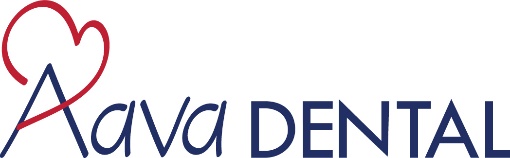 Credit Card Authorization FormI, ___________________________________________, hereby authorize Aava Dental to charge my credit card one time only in the amount of $___________________, for the treatment provided to                                              (Patient’s Name) __________________________  					              	OR                                                                                                 I, __________________________________________, hereby authorize Aava Dental to charge my credit card a repeated monthly charge in the amount of $______________________________, for the treatment provided to                    (Patient’s Name) _____________________ on the ___________(day) of every month until the balance of __________________ is liquidated. AMERICAN EXPRESS / DISCOVER / VISA / MasterCard only  Credit Card Billing Address:Cardholder's Signature:_____________________________________ Date:______________By signing this you certify that you do understand that this charge is non-disputable, non-reversible. If these charges are reversed, or disputed in any way we will submit this as an act of fraud to the DA’s office.  We will attach any applicable fee associated with the attempt to collect this debt as well as a penalty of $100 per day.Name as appears on the card: ______________________________________________ Social Security #:________________Driver’s License #:________________		State:_______		Exp:________Credit Card Number: _____________________________________________________Expiration Date: _____ /______ CCV Code: ____________ for AMEX four digit code on frontStreet: ________________________________________________________________City:________________________________________________State: _____________  Zip Code: _____________Telephone: ( 	 ) __________________    Email: __________________________________